МІНІСТЕРСТВО ОСВІТИ І НАУКИ УКРАЇНИ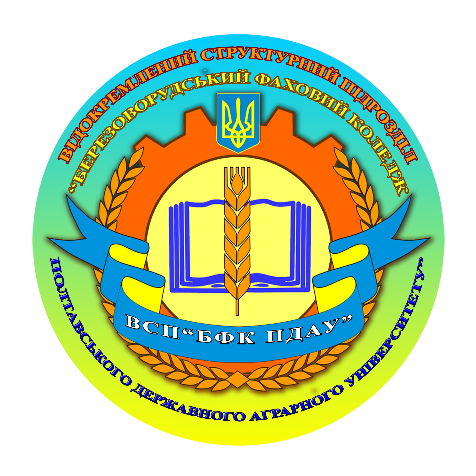 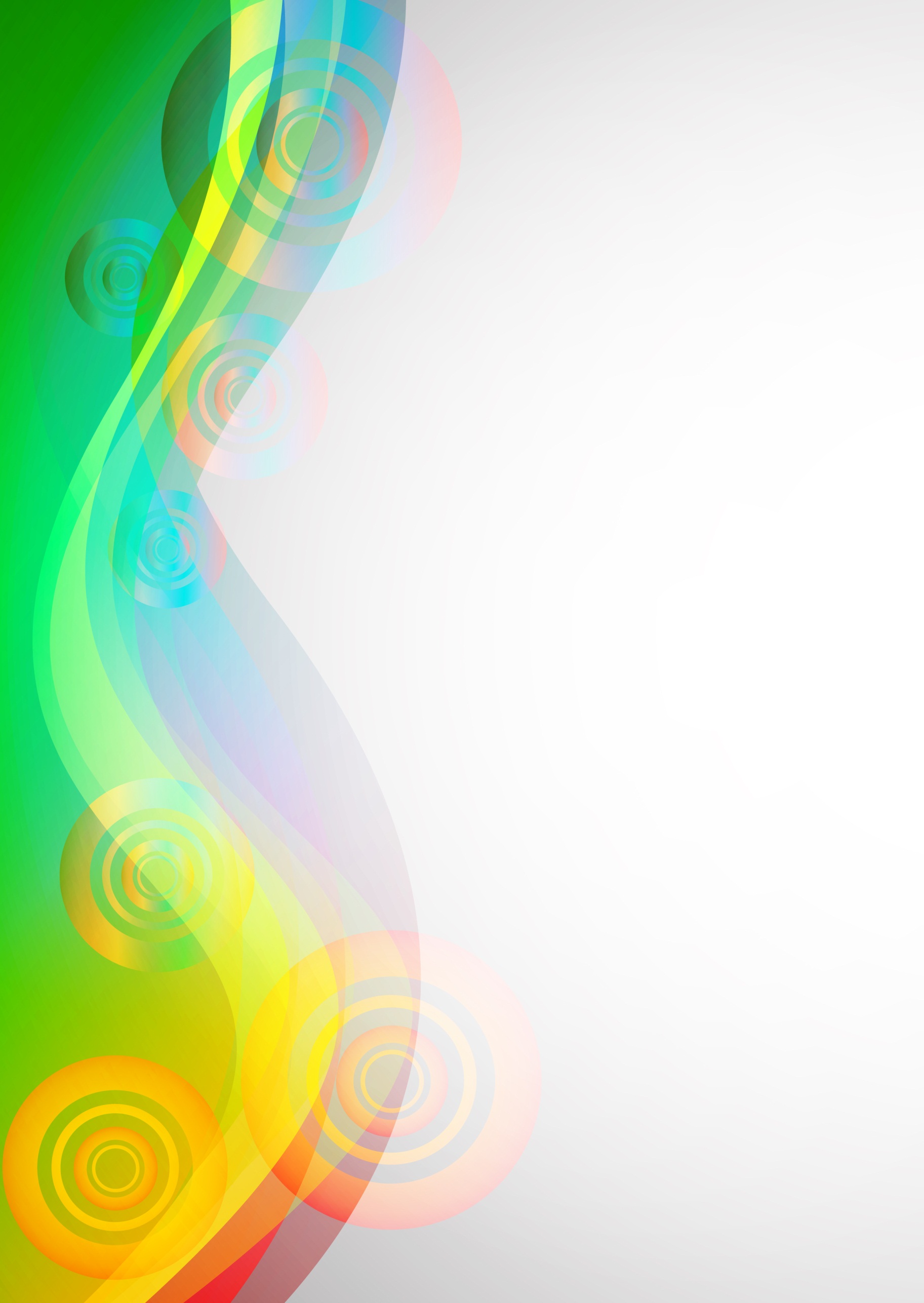 Відокремлений структурний підрозділ «Березоворудський фаховий коледж Полтавського державного аграрного університету» ЗАХИСТ РОСЛИННавчальний відеофільм    КОНКУРС “Педагогічний ОСКАР–2023”НОМІНАЦІЯ “Інновації у створенні й упровадженні сучасних методик, форм, прийомів викладання, навчально-методичного забезпечення освітнього процесу”ГАЛУЗЬ ЗНАНЬ 20 «Аграрні науки та продовольство»СПЕЦІАЛЬНІСТЬ  201 «Агрономія»2022Автори: Левченко Світлана Володимирівна, викладачка навчальної дисципліни «Захист рослин», кваліфікаційна категорія «спеціаліст вищої категорії»;Рецензент: Тимощук Оксана Іванівна, методист з практичного навчання, кваліфікаційна категорія «спеціаліст вищої категорії».Навчальний відеофільм «Шкідники і хвороби зернобобових культур та методи боротьби з ними» призначений для використання, як навчальний посібник при проведені практичних занять з дисципліни «Захист рослин» спеціальності 201 «Агрономія».Зміст відеофільму висвітлює цикл розвитку шкідників і хвороб зернобобових культур та біологічний метод боротьби з ними. Практичною цінністю відеофільму є  доступність використання його на виробництві та присадибному секторі.Рекомендовано цикловою комісією агрономічних дисциплін. Протокол №____________ від «_____»_______________2022 р. 